Recall Cases Summary – Europe (Last Update Date: 30 June 2023)DateNotifying CountryProductCategoriesHazardImage1-Jun-2023IcelandBaby SwingToys and Childcare ProductsInjury Hazard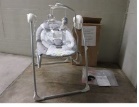 1-Jun-2023ItalyPerfumeBodycare / CosmeticsChemical Hazard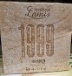 1-Jun-2023ItalyPerfumeBodycare / CosmeticsChemical Hazard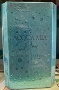 1-Jun-2023ItalyPerfumeBodycare / CosmeticsChemical Hazard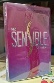 1-Jun-2023ItalyPerfumeBodycare / CosmeticsChemical Hazard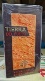 1-Jun-2023SwedenFoldable Mini FanElectrical AppliancesEnvironmental Hazard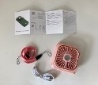 1-Jun-2023SwedenSoap Bubble machineToys and Childcare ProductsEnvironmental Hazard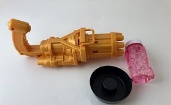 1-Jun-2023SwedenFlying SpinnerToys and Childcare ProductsChemical Hazard, Environmental Hazard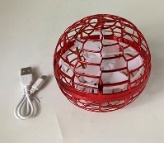 1-Jun-2023SwedenElectric foot FileElectrical AppliancesChemical Hazard, Environmental Hazard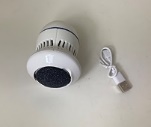 1-Jun-2023CzechiaDisposable Electronic cigaretteChemicalsChemical Hazard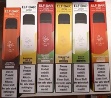 1-Jun-2023CzechiaLighting chainElectrical AppliancesElectric Shock Hazard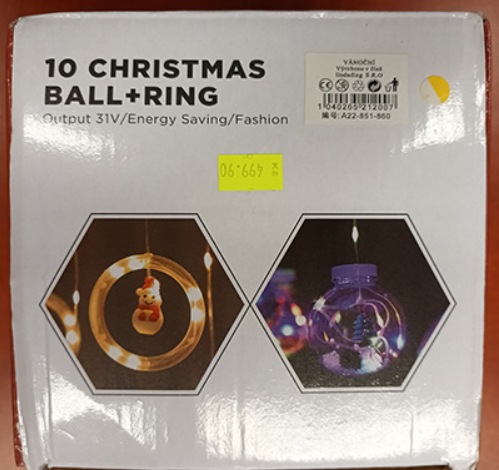 1-Jun-2023DenmarkFireworksOutdoor Living ItemsBurn Hazard, Damage to Sight, Fire Hazard, Injury Hazard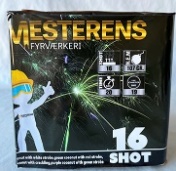 1-Jun-2023GermanyCircular Saw BladeMachineryCut Hazard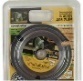 1-Jun-2023FinlandSoft ToyToys and Childcare ProductsChoking Hazard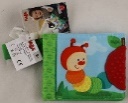 1-Jun-2023CzechiaMagnet Building SetToys and Childcare ProductsChoking Hazard, Injury Hazard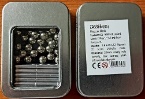 1-Jun-2023HungaryAir HumidifierHome Electrical AppliancesMicrobiological Hazard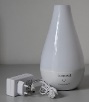 1-Jun-2023CzechiaLighting ChainElectrical AppliancesElectric Shock Hazard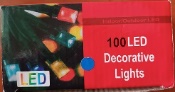 1-Jun-2023CzechiaLighting ChainElectrical AppliancesElectric Shock Hazard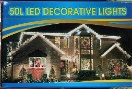 1-Jun-2023HungaryToy MaskToys and Childcare ProductsBurn Hazard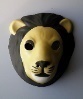 1-Jun-2023CzechiaLighting ChainElectrical AppliancesElectric Shock Hazard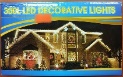 1-Jun-2023CzechiaLighting ChainElectrical AppliancesElectric Shock Hazard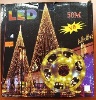 1-Jun-2023CzechiaLighting ChainElectrical AppliancesElectric Shock Hazard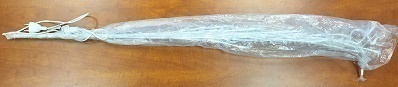 1-Jun-2023SlovakiaAir PurifierHome Electrical AppliancesHome Electrical Appliances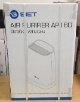 1-Jun-2023HungaryChildren's BicycleSporting Goods / EquipmentInjury Hazard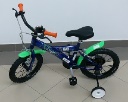 1-Jun-2023SwedenFace MaskToys and Childcare ProductsEnvironmental Hazard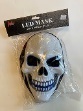 1-Jun-2023The NetherlandsBaby WalkerToys and Childcare ProductsInjury Hazard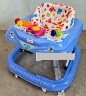 2-Jun-2023ItalyChildren's HoodieFabric / Textile / Garment / Home TextileEntrapment Hazard, Injury Hazard, Strangulation Hazard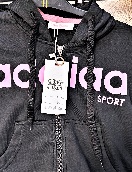 2-Jun-2023FrancePlaygroundSporting Goods / EquipmentStrangulation Hazard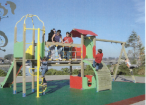 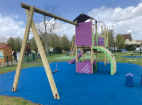 6-Jun-2023FinlandPerfume KitToys and Childcare ProductsChemical Hazard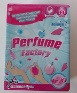 6-Jun-2023CzechiaSunscreenBodycare / CosmeticsHealth Risk Hazard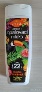 6-Jun-2023GermanyJewelry SetJewelryChemical Hazard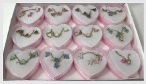 6-Jun-2023HungaryAroma DiffuserHome Electrical AppliancesElectric shock Hazard, Microbiological Hazard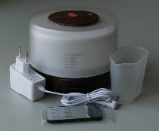 6-Jun-2023EstoniaChildren's Bikini SetFabric / Textile / Garment / Home TextileInjury Hazard, Strangulation Hazard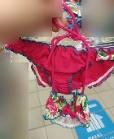 6-Jun-2023CzechiaChildren's Sweatshirt  Fabric / Textile / Garment / Home TextileStrangulation Hazard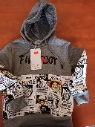 6-Jun-2023MaltaDeodorant SprayBodycare / CosmeticsChemical Hazard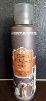 7-Jun-2023CzechiaParticle Filter MaskProtective EquipmentMicrobiological Hazard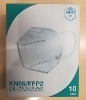 7-Jun-2023DenmarkFireworksOutdoor Living ItemsBurn Hazard, Damage to Hearing, Damage to Sight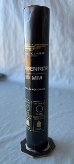 7-Jun-2023GermanyParticle Filter MaskProtective EquipmentHealth Risk Hazard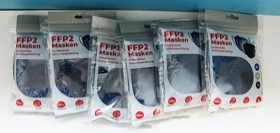 8-Jun-2023FranceTorchToys and Childcare ProductsChemical Hazard, Choking Hazard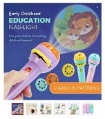 8-Jun-2023SwedenLED Strip LightElectrical AppliancesChemical Hazard, Environmental Hazard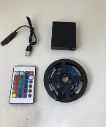 8-Jun-2023CzechiaLighting ChainElectrical AppliancesElectric Shock Hazard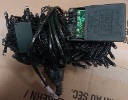 8-Jun-2023CzechiaLighting ChainElectrical AppliancesElectric Shock Hazard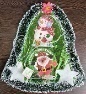 8-Jun-2023SwedenSkin Lightening CreamBodycare / CosmeticsChemical Hazard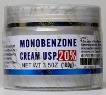 8-Jun-2023IrelandElectric BlanketHome Electrical AppliancesElectric Shock Hazard, Fire Hazard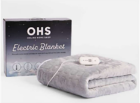 8-Jun-2023The NetherlandsTowel ClipHousehold ItemsInjury Hazard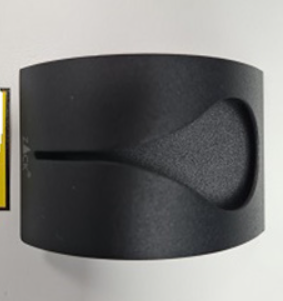 8-Jun-2023IrelandTealight CandleholderHousehold ItemsBurn Hazard, Fire Hazard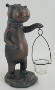 8-Jun-2023GermanyNecklaceJewelryChemical Hazard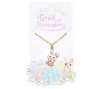 8-Jun-2023SloveniaAngle GrinderMachineryCut Hazard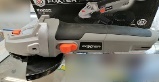 8-Jun-2023GermanyNecklaceJewelryChemical Hazard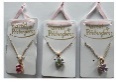 8-Jun-2023FinlandGlovesProtective EquipmentChemical Hazard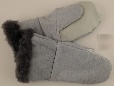 8-Jun-2023CzechiaTattoo InkChemicalsChemical Hazard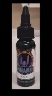 8-Jun-2023The NetherlandsChildren's CotFurnitureEntrapment Hazard, Injury Hazard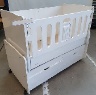 8-Jun-2023HungaryToy ScooterToys and Childcare ProductsInjury Hazard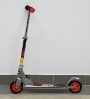 8-Jun-2023CzechiaPlastic DollToys and Childcare ProductsChemical Hazard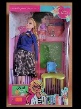 8-Jun-2023HungaryChildren’s BicycleSporting Goods / EquipmentInjury Hazard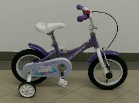 8-Jun-2023CyprusMagnetic Fishing ToyToys and Childcare ProductsChoking Hazard, Injury Hazard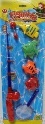 8-Jun-2023MaltaDeodorant SprayBodycare / CosmeticsChemical Hazard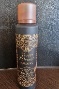 13-Jun-2023FranceEau De ToiletteBodycare / CosmeticsChemical Hazard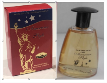 13-Jun-2023BelgiumChildren's HoodieFabric / Textile / Garment / Home TextileStrangulation Hazard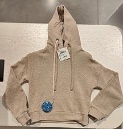 13-Jun-2023GermanyHand CreamBodycare / CosmeticsChemical Hazard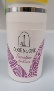 13-Jun-2023GermanyBeltAccessoriesChemical Hazard/14-Jun-2023FranceSoft ToyToys and Childcare ProductsChoking Hazard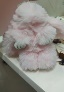 14-Jun-2023IrelandWater BottleToys and Childcare ProductsChoking Hazard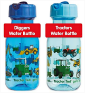 14-Jun-2023CyprusMagnetic Building SetToys and Childcare ProductsChoking Hazard, Injury Hazard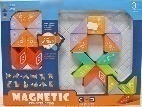 14-Jun-2023FinlandLED Ceiling LampElectrical AppliancesElectric Shock Hazard/14-Jun-2023PolandFixed LampElectrical AppliancesElectric Shock Hazard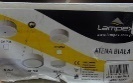 14-Jun-2023LithuaniaWater HeaterHome Electrical AppliancesElectric Shock Hazard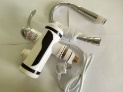 14-Jun-2023GermanyBaby CarrierToys and Childcare ProductsInjury Hazard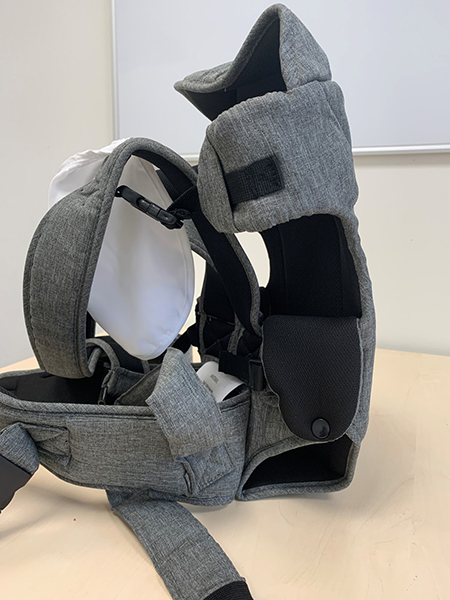 14-Jun-2023DenmarkLED Ceiling LampElectrical AppliancesElectric Shock Hazard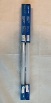 15-Jun-2023FranceKey Ring with Soft ToyToys and Childcare ProductsChoking Hazard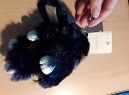 15-Jun-2023SwedenRingJewelryChemical Hazard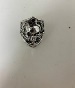 15-Jun-2023SwedenFish-Shaped Pet ToyPet ItemsChemical Hazard, Environmental Hazard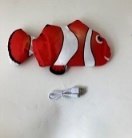 15-Jun-2023Sweden3D PenElectrical AppliancesChemical Hazard, Environmental Hazard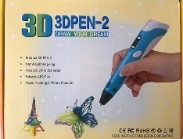 15-Jun-2023IrelandElectric HeaterHome Electrical AppliancesElectric Shock Hazard, Fire Hazard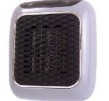 15-Jun-2023SwedenHair CurlerHome Electrical AppliancesChemical Hazard, Environmental Hazard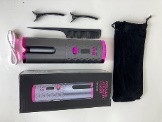 15-Jun-2023FranceSoft ToyToys and Childcare ProductsChoking Hazard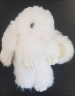 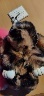 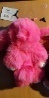 15-Jun-2023BelgiumPushchairToys and Childcare ProductsInjury Hazard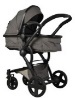 15-Jun-2023IrelandChildren's ShoesFootwearInjury Hazard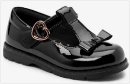 15-Jun-2023FranceBattery-Powered ToyToys and Childcare ProductsChemical Hazard/15-Jun-2023FranceSoft ToyToys and Childcare ProductsChoking Hazard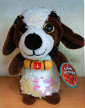 15-Jun-2023FranceJewelry FastenerJewelryChemical Hazard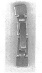 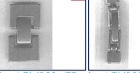 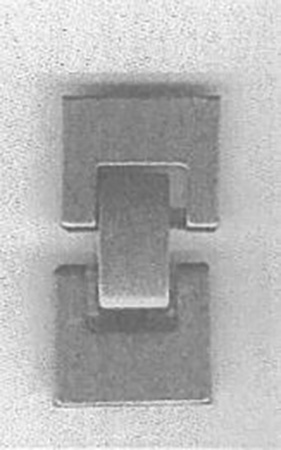 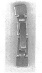 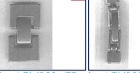 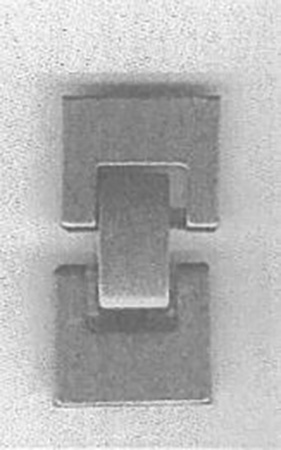 15-Jun-2023GermanyWooden ToyToys and Childcare ProductsChoking Hazard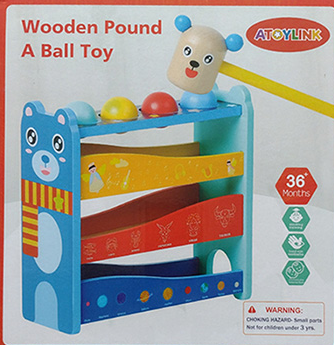 15-Jun-2023CyprusChildren's DressFabric / Textile / Garment / Home TextileInjury Hazard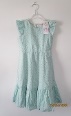 15-Jun-2023PolandToy GunToys and Childcare ProductsInjury Hazard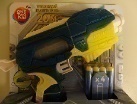 15-Jun-2023LithuaniaUSB ChargerElectrical AppliancesElectric Shock Hazard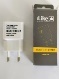 15-Jun-2023BulgariaChildren's HoodieFabric / Textile / Garment / Home TextileInjury Hazard Strangulation Hazard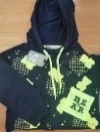 15-Jun-2023BulgariaChildren's HoodieFabric / Textile / Garment / Home TextileInjury Hazard Strangulation Hazard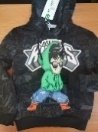 15-Jun-2023BulgariaChildren's HoodieFabric / Textile / Garment / Home TextileInjury Hazard Strangulation Hazard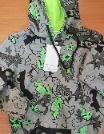 15-Jun-2023The NetherlandsNesting ToyToys and Childcare ProductsChoking Hazard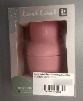 15-Jun-2023FranceFinger PaintToys and Childcare ProductsChemical Hazard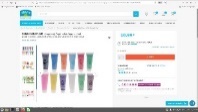 15-Jun-2023The NetherlandsToy Remote ControlToys and Childcare ProductsChoking Hazard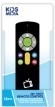 15-Jun-2023The NetherlandsToy Remote ControlToys and Childcare ProductsChoking Hazard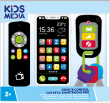 16-Jun-2023The NetherlandsLaser PointerElectrical AppliancesInjury Hazard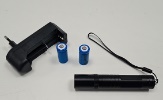 16-Jun-2023PolandPlastic DollToys and Childcare ProductsChemical Hazard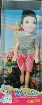 20-Jun-2023FrancePaint StampToys and Childcare ProductsChemical Hazard, Choking Hazard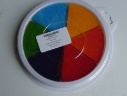 20-Jun-2023GermanyExtension LeadElectrical AppliancesElectric Shock Hazard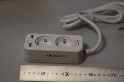 20-Jun-2023CroatiaSoft ToyToys and Childcare ProductsChoking Hazard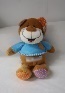 20-Jun-2023CroatiaPlasticineToys and Childcare ProductsChemical Hazard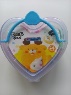 21-Jun-2023ItalyChildren's TrousersFabric / Textile / Garment / Home TextileInjury Hazard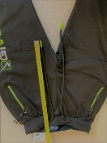 21-Jun-2023PolandPlastic BallToys and Childcare ProductsChemical Hazard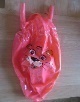 21-Jun-2023FranceTeeth Whitening GelBodycare / CosmeticsChemical Hazard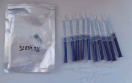 22-Jun-2023ItalyChildren's TrousersFabric / Textile / Garment / Home TextileInjury Hazard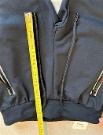 22-Jun-2023ItalyChildren's TrousersFabric / Textile / Garment / Home TextileInjury Hazard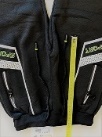 22-Jun-2023GermanyConcrete ScrewsConstruction ProductsInjury Hazard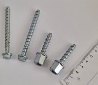 22-Jun-2023SpainMouthwashBodycare / CosmeticsMicrobiological Hazard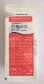 22-Jun-2023GermanyParticle Filter MaskProtective EquipmentHealth Risk Hazard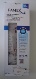 22-Jun-2023The NetherlandsChildren`s CotFurnitureEntrapment Hazard, Injury Hazard, Strangulation Hazard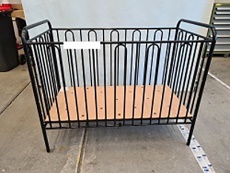 22-Jun-2023The NetherlandsChildren`s CotFurnitureEntrapment Hazard, Injury Hazard, Strangulation Hazard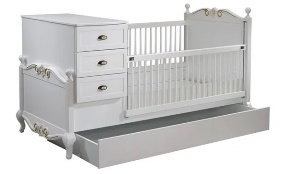 22-Jun-2023FranceFancy-Dress CostumeToys and Childcare ProductsInjury Hazard, Strangulation Hazard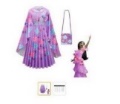 22-Jun-2023CroatiaToy SlimeToys and Childcare ProductsChemical Hazard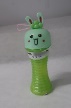 22-Jun-2023EstoniaEarringsJewelryChemical Hazard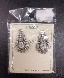 22-Jun-2023IrelandLiquid For E-Cigarette in Refill ContainerChemicalsChemical Hazard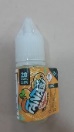 22-Jun-2023HungaryBaby WalkerToys and Childcare ProductsInjury Hazard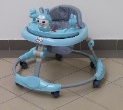 22-Jun-2023HungaryPlastic DollToys and Childcare ProductsChemical Hazard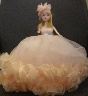 22-Jun-2023ItalyShaving FoamBodycare / CosmeticsChemical Hazard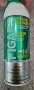 22-Jun-2023ItalyLiquid Hand SoapBodycare / CosmeticsChemical Hazard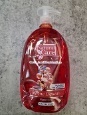 22-Jun-2023ItalyPerfumeBodycare / CosmeticsChemical Hazard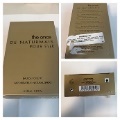 22-Jun-2023ItalyPerfumeBodycare / CosmeticsChemical Hazard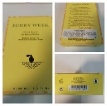 22-Jun-2023ItalyProtective BalmBodycare / CosmeticsChemical Hazard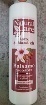 22-Jun-2023ItalyDeodorant SprayBodycare / CosmeticsChemical Hazard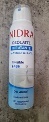 22-Jun-2023ItalyPerfumeBodycare / CosmeticsChemical Hazard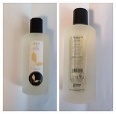 22-Jun-2023ItalyDeodorant SprayBodycare / CosmeticsChemical Hazard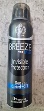 22-Jun-2023ItalyBath And Shower GelBodycare / CosmeticsChemical Hazard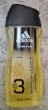 22-Jun-2023ItalyShower FoamBodycare / CosmeticsChemical Hazard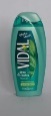 22-Jun-2023ItalyShower CreamBodycare / CosmeticsChemical Hazard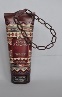 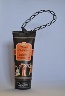 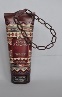 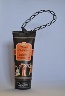 22-Jun-2023ItalyDeodorant SprayBodycare / CosmeticsChemical Hazard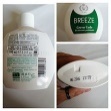 22-Jun-2023ItalyHand CreamBodycare / CosmeticsChemical Hazard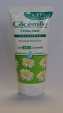 22-Jun-2023ItalyPerfumeBodycare / CosmeticsChemical Hazard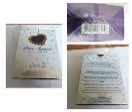 22-Jun-2023ItalyShower FoamBodycare / CosmeticsChemical Hazard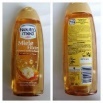 22-Jun-2023The NetherlandsToy Car KeysToys and Childcare ProductsChoking Hazard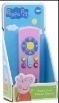 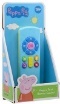 22-Jun-2023EstoniaSet of Children's EarringsJewelryChemical Hazard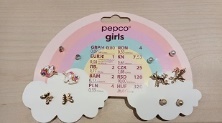 22-Jun-2023SwedenPerfumeBodycare / CosmeticsChemical Hazard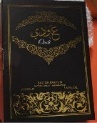 23-Jun-2023CroatiaElectric IronHome Electrical AppliancesFire Hazard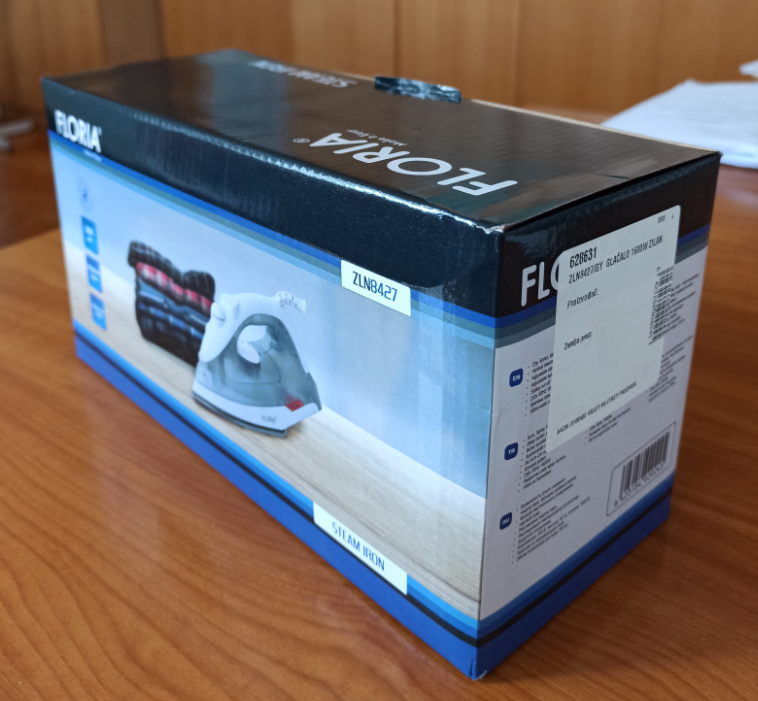 23-Jun-2023GermanyPortable Gas StoveOutdoor Living ItemsChemical Hazard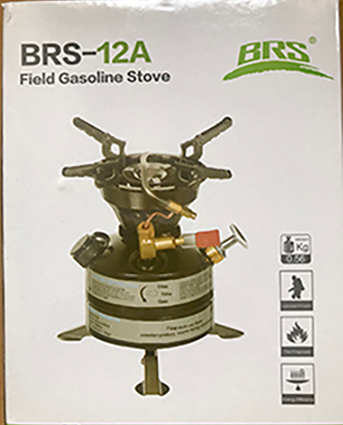 23-Jun-2023BelgiumSoap Bubble ToyToys and Childcare ProductsChemical Hazard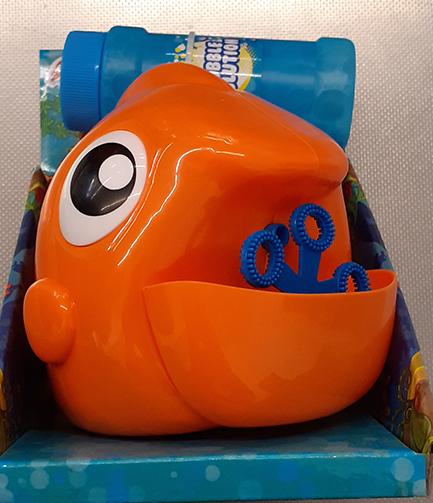 26-Jun-2023ItalyChildren's SweatshirtFabric / Textile / Garment / Home TextileInjury Hazard, Strangulation Hazard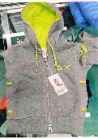 26-Jun-2023ItalyChildren's TrousersFabric / Textile / Garment / Home TextileInjury Hazard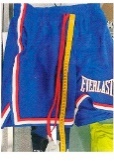 26-Jun-2023CyprusClothing SetFabric / Textile / Garment / Home TextileInjury Hazard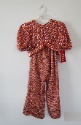 26-Jun-2023CyprusChildren's BikiniFabric / Textile / Garment / Home TextileInjury Hazard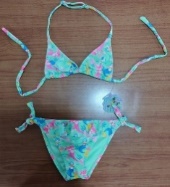 26-Jun-2023SwedenSkin Lightening CreamBodycare / CosmeticsChemical Hazard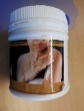 27-Jun-2023ItalyBath FoamBodycare / CosmeticsChemical Hazard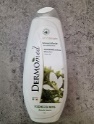 27-Jun-2023ItalyDeodorant SprayBodycare / CosmeticsChemical Hazard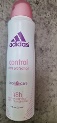 27-Jun-2023ItalyDeodorant SprayBodycare / CosmeticsChemical Hazard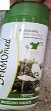 27-Jun-2023ItalyBath FoamBodycare / CosmeticsChemical Hazard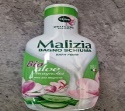 27-Jun-2023ItalyPerfumeBodycare / CosmeticsChemical Hazard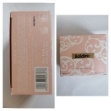 27-Jun-2023ItalyEau De ToiletteBodycare / CosmeticsChemical Hazard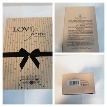 27-Jun-2023ItalyEau De ToiletteBodycare / CosmeticsChemical Hazard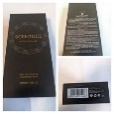 27-Jun-2023ItalyHair ConditionerBodycare / CosmeticsChemical Hazard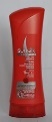 27-Jun-2023ItalyEau De ToiletteBodycare / CosmeticsChemical Hazard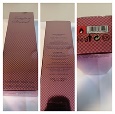 27-Jun-2023ItalyEau De ToiletteBodycare / CosmeticsChemical Hazard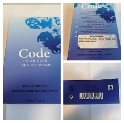 27-Jun-2023ItalyEau De ToiletteBodycare / CosmeticsChemical Hazard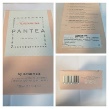 27-Jun-2023ItalyBody CreamBodycare / CosmeticsChemical Hazard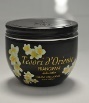 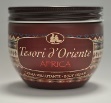 27-Jun-2023ItalySun LotionBodycare / CosmeticsChemical Hazard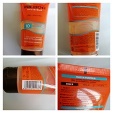 27-Jun-2023ItalyPerfumeBodycare / CosmeticsChemical Hazard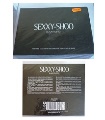 27-Jun-2023ItalyDeodorant SprayBodycare / CosmeticsChemical Hazard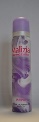 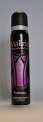 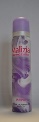 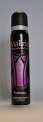 27-Jun-2023ItalyHairsprayBodycare / CosmeticsChemical Hazard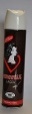 27-Jun-2023ItalyPerfumeBodycare / CosmeticsChemical Hazard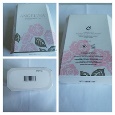 27-Jun-2023ItalyHair MousseBodycare / CosmeticsChemical Hazard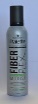 27-Jun-2023ItalyPerfumeBodycare / CosmeticsChemical Hazard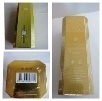 27-Jun-2023ItalyPerfumeBodycare / CosmeticsChemical Hazard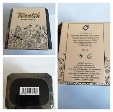 27-Jun-2023ItalyCosmetic SetBodycare / CosmeticsChemical Hazard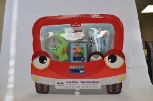 27-Jun-2023ItalySpray DeodorantBodycare / CosmeticsChemical Hazard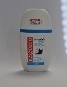 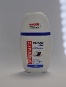 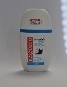 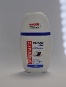 27-Jun-2023ItalyPerfumeBodycare / CosmeticsChemical Hazard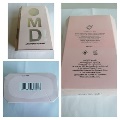 27-Jun-2023ItalyEau De ToiletteBodycare / CosmeticsChemical Hazard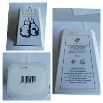 27-Jun-2023ItalyShower GelBodycare / CosmeticsChemical Hazard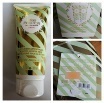 27-Jun-2023SwedenPerfumeBodycare / CosmeticsChemical Hazard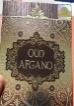 27-Jun-2023SwedenPerfumeBodycare / CosmeticsChemical Hazard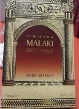 28-Jun-2023ItalyEau De ToiletteBodycare / CosmeticsChemical Hazard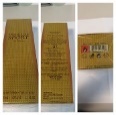 28-Jun-2023GermanyConcealerBodycare / CosmeticsMicrobiological Hazard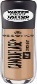 28-Jun-2023SwedenWhale ToyToys and Childcare ProductsEnvironmental Hazard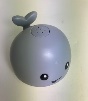 28-Jun-2023HungaryAir HumidifierHome Electrical AppliancesMicrobiological Hazard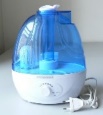 28-Jun-2023SwedenTattoo InkChemicalChemical Hazard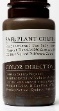 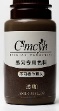 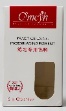 28-Jun-2023CzechiaPerfumeBodycare / CosmeticsChemical Hazard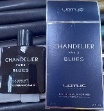 28-Jun-2023SwedenSkin Lightening Shower GelBodycare / CosmeticsChemical Hazard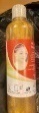 28-Jun-2023ItalyPerfumeBodycare / CosmeticsChemical Hazard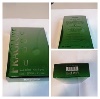 28-Jun-2023ItalyHair ConditionerBodycare / CosmeticsChemical Hazard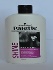 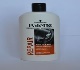 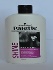 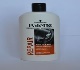 28-Jun-2023ItalyBeauty SetBodycare / CosmeticsChemical Hazard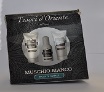 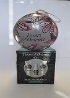 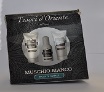 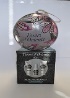 28-Jun-2023ItalyHair ConditionerBodycare / CosmeticsChemical Hazard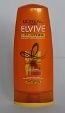 28-Jun-2023ItalyChildren's HoodieFabric / Textile / Garment / Home TextileInjury Hazard, Strangulation Hazard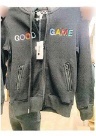 28-Jun-2023ItalyShower FoamBodycare / CosmeticsChemical Hazard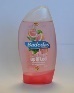 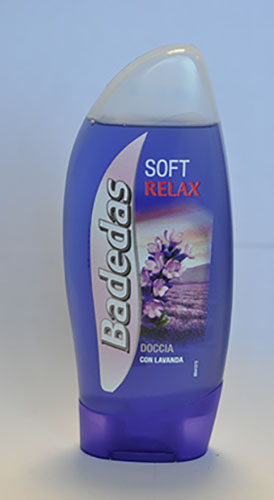 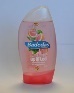 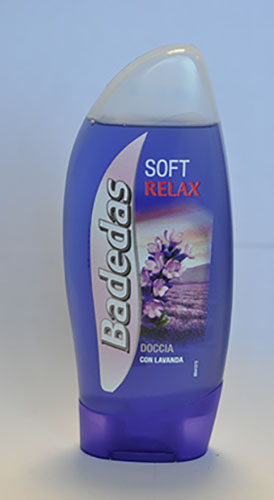 28-Jun-2023ItalySoapBodycare / CosmeticsChemical Hazard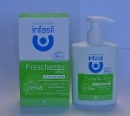 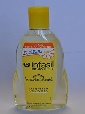 28-Jun-2023ItalyHair ConditionerBodycare / CosmeticsChemical Hazard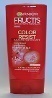 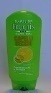 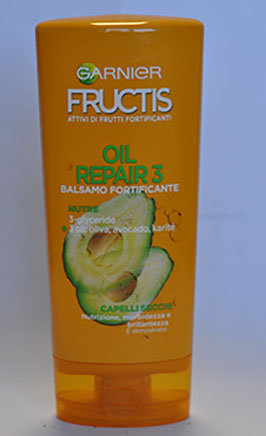 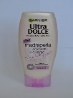 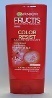 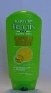 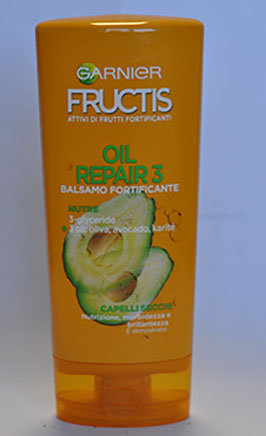 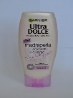 28-Jun-2023ItalyPerfumeBodycare / CosmeticsChemical Hazard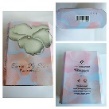 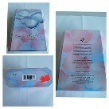 28-Jun-2023ItalySun OilBodycare / CosmeticsChemical Hazard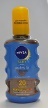 28-Jun-2023ItalyPerfumeBodycare / CosmeticsChemical Hazard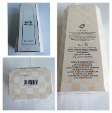 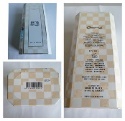 28-Jun-2023ItalyPerfumeBodycare / CosmeticsChemical Hazard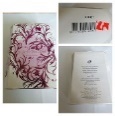 28-Jun-2023ItalyPerfumeBodycare / CosmeticsChemical Hazard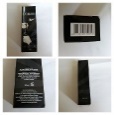 28-Jun-2023ItalyPerfumeBodycare / CosmeticsChemical Hazard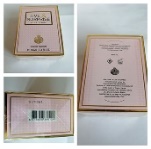 28-Jun-2023ItalyPerfumeBodycare / CosmeticsChemical Hazard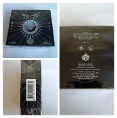 28-Jun-2023ItalyPerfumeBodycare / CosmeticsChemical Hazard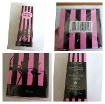 28-Jun-2023SwedenTattoo InkChemicalsChemical Hazard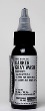 28-Jun-2023MaltaShower GelBodycare / CosmeticsChemical Hazard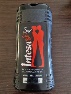 28-Jun-2023MaltaDeodorant SprayBodycare / CosmeticsChemical Hazard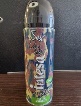 28-Jun-2023MaltaDeodorant SprayBodycare / CosmeticsChemical Hazard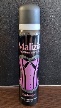 28-Jun-2023LithuaniaUSB ChargerElectrical AppliancesElectric Shock Hazard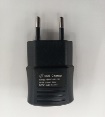 28-Jun-2023CzechiaPlastic DollToys and Childcare ProductsChemical Hazard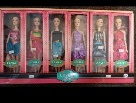 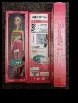 28-Jun-2023SwedenPerfumeBodycare / CosmeticsChemical Hazard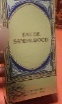 29-Jun-2023ItalyLiquid SoapBodycare / CosmeticsChemical Hazard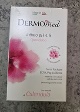 29-Jun-2023ItalyHair ConditionerBodycare / CosmeticsChemical Hazard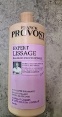 29-Jun-2023ItalyPerfumeBodycare / CosmeticsChemical Hazard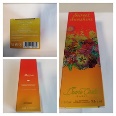 29-Jun-2023ItalyMake-Up Remover WipesBodycare / CosmeticsChemical Hazard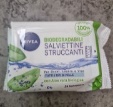 29-Jun-2023ItalyPerfumeBodycare / CosmeticsChemical Hazard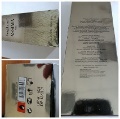 29-Jun-2023ItalySkin TonicBodycare / CosmeticsChemical Hazard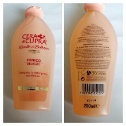 29-Jun-2023FranceLiquid Hand SoapBodycare / CosmeticsChemical Hazard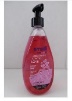 29-Jun-2023ItalyPerfumeBodycare / CosmeticsChemical Hazard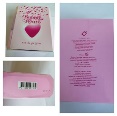 29-Jun-2023ItalyPerfumeBodycare / CosmeticsChemical Hazard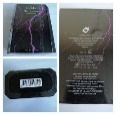 29-Jun-2023FranceToy XylophoneToys and Childcare ProductsChoking Hazard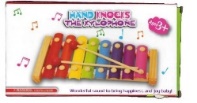 29-Jun-2023SwedenNeck FanElectrical AppliancesChemical Hazard, Environmental Hazard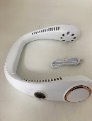 29-Jun-2023SwedenElectric Fly TrapHome Electrical AppliancesChemical Hazard, Environmental Hazard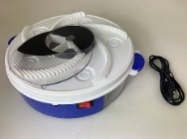 29-Jun-2023The NetherlandsLaser ToyToys and Childcare ProductsDamage to Sight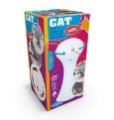 29-Jun-2023FranceSoft ToyToys and Childcare ProductsChoking Hazard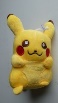 29-Jun-2023FranceToy Traffic LightsToys and Childcare ProductsChemical Hazard, Choking Hazard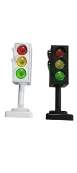 29-Jun-2023HungaryAir HumidifierHome Electrical AppliancesMicrobiological Hazard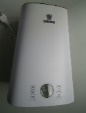 29-Jun-2023DenmarkLED LightElectrical AppliancesElectric Shock Hazard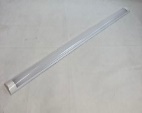 29-Jun-2023HungaryAir HumidifierHome Electrical AppliancesMicrobiological Hazard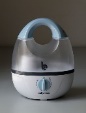 29-Jun-2023ItalyPerfumeBodycare / CosmeticsChemical Hazard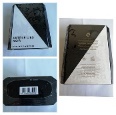 29-Jun-2023ItalyHairsprayBodycare / CosmeticsChemical Hazard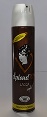 29-Jun-2023ItalyDeodorant SprayBodycare / CosmeticsChemical Hazard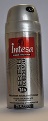 29-Jun-2023ItalyDeodorant SprayBodycare / CosmeticsChemical Hazard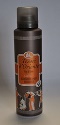 29-Jun-2023ItalyEau De ToiletteBodycare / CosmeticsChemical Hazard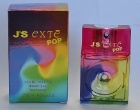 29-Jun-2023AustriaHelmetProtective EquipmentInjury Hazard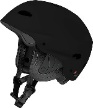 29-Jun-2023SwedenTattoo InkChemicalsChemical Hazard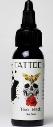 29-Jun-2023SwedenPerfumeBodycare / CosmeticsChemical Hazard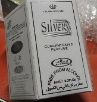 30-Jun-2023ItalySunscreenBodycare / CosmeticsChemical Hazard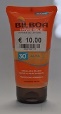 30-Jun-2023ItalyPerfumeBodycare / CosmeticsChemical Hazard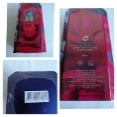 30-Jun-2023DenmarkCeiling LED LampElectrical AppliancesFire Hazard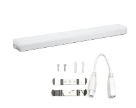 30-Jun-2023CzechiaDisposable Electronic CigaretteChemicalsChemical Hazard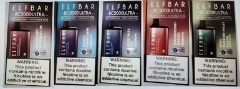 30-Jun-2023GermanyToy Music SetToys and Childcare ProductsChoking Hazard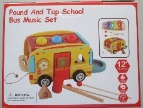 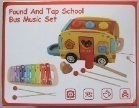 